Agency overviewThe Department of Regional NSW was formed in 2020 as a central agency for regional issues. The Department is responsible for building resilient regional economies and communities, strengthening primary industries, managing the use of regional land, overseeing the state’s mineral and mining resources and ensuring government investment in regional NSW is fair and delivers positive outcomes for local communities and businesses.The NSW Department of Primary Industries (NSW DPI) supports the development of profitable primary industries that create a more prosperous NSW and contributes to a better environment through the sustainable use of natural resources.Within NSW DPI, the Biosecurity & Food Safety Division is responsible for effective management and risk minimisation of biosecurity threats to NSW as well as the through-chain regulation of food safety. It delivers a risk based approach to policy and compliance, and provides regional engagement and coordination in response to emergency incidents and natural disasters impacting primary industries and the food sector.Primary purpose of the roleThe role provides technical support to a research project in the area of Animal Biosecurity.Key accountabilitiesAssist with research projects to deliver outcomes in accordance with contractual arrangements Operate laboratory equipment, purchase goods, liaise with contractors and collaborators as required Support laboratory and animal research, including animal handling, molecular biology experiments, data collection, analyses and reporting Collect, collate, manage data under direction of the project leader Keep up to date with technical developments relevant to the contracted research project, methodologies, data management systems, instrumentation Liaise where necessary with staff within NSW DPI, collaborators, contractors and suppliersMaintain equipment and resources according to relevant manuals and ISO9001 standard Comply with work standards according to the level of appointment in the Technical Officer Merit Progression GuidelinesKey challengesThe nature and complexity of the research work will require the incumbent to plan and prioritise resources in advance and rapidly at busy times The role will need to operate and maintain a range of molecular biology based equipment Work within a team environment to ensure research outcomes are metKey relationshipsRole dimensionsDecision makingThe role has a moderate level of autonomy and is accountable for independent completion of research tasks. The Technical Officer refers to the supervisor any decisions that require significant deviation from project outcomes or timeframes; are likely to escalate or create substantial or contentious precedent; require a higher administrative or financial delegation, or submission to a higher level of management.Reporting lineProject LeaderDirect reportsNilBudget/ExpenditureNilEssential requirementsQualifications in accordance with Part 2 (xviii) of the Crown Employees (Department of Industry) Technical Staff Award Evidence of the COVID-19 vaccination must be provided upon commencement of employment. This is a condition of engagement should you be successfully appointed to a position within the Department of Regional NSW (which includes Local Land Services and the Soil Conservation Service).Current NSW Driver LicenceCapabilities for the roleThe NSW public sector capability framework describes the capabilities (knowledge, skills and abilities) needed to perform a role. There are four main groups of capabilities: personal attributes, relationships, results and business enablers, with a fifth people management group of capabilities for roles with managerial responsibilities. These groups, combined with capabilities drawn from occupation-specific capability sets where relevant, work together to provide an understanding of the capabilities needed for the role.The capabilities are separated into focus capabilities and complementary capabilitiesFocus capabilitiesFocus capabilities are the capabilities considered the most important for effective performance of the role. These capabilities will be assessed at recruitment. The focus capabilities for this role are shown below with a brief explanation of what each capability covers and the indicators describing the types of behaviours expected at each level.Focus capabilitiesComplementary capabilitiesComplementary capabilities are also identified from the Capability Framework and relevant occupation-specific capability sets. They are important to identifying performance required for the role and development opportunities. Note: capabilities listed as ‘not essential’ for this role are not relevant for recruitment purposes however may be relevant for future career development.ClusterRegional NSWAgencyDepartment of Regional NSWDivision/Branch/UnitDPI / Biosecurity and Food Safety / Science and Research / Animal Biosecurity ResearchLocationVariousClassification/Grade/BandTechnical Officer Grade 1-3ANZSCO Code311111PCAT Code1119192Date of ApprovalJuly 2019 (updated November 2021)Agency Websitewww.dpi.nsw.gov.auWho       WhyInternalProject LeaderReport on activities, provide advice and gain direction on key issuesEscalate issues, keep informed and adviseParticipate in meetings to represent work group perspective and share information about day to day and medium to long term issuesResearch TeamEnsure all tasks are completed in a timely mannerContributing to a harmonious team environment by completing all assigned tasks and taking initiative to assist other team members that may require additional helpCapability group/setsCapability nameBehavioural indicatorsLevel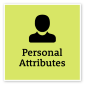 Act with IntegrityBe ethical and professional, and uphold and promote the public sector valuesBehave in an honest, ethical and professional wayBuild understanding of ethical behaviourFollow legislation, policies, guidelines and codes of conduct that apply to your role and organisationSpeak out against misconduct and illegal and inappropriate behaviourReport apparent conflicts of interestFoundational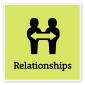 Commit to Customer ServiceProvide customer-focused services in line with public sector and organisational objectivesRecognise the importance of customer service and understanding customer needsHelp customers understand the services that are availableTake responsibility for delivering services that meet customer requirementsKeep customers informed of progress and seek feedback to ensure their needs are metShow respect, courtesy and fairness when interacting with customersRecognise that customer service involves both external and internal customersFoundational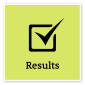 Demonstrate AccountabilityBe proactive and responsible for own actions, and adhere to legislation, policy and guidelinesTake responsibility for own actionsBe aware of delegations and act within authority levelsBe aware of team goals and their impact on work tasksFollow safe work practices and take reasonable care of own and others’ health and safetyEscalate issues when these are identifiedFollow government and organisational record-keeping requirementsFoundational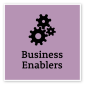 TechnologyUnderstand and use available technologies to maximise efficiencies and effectivenessDisplay familiarity and confidence when applying technology used in roleComply with records, communication and document control policiesComply with policies on the acceptable use of technology, including cyber securityFoundationalCapability group/setsCapability nameDescriptionLevelDisplay Resilience and CourageBe open and honest, prepared to express your views, and willing to accept and commit to changeFoundationalManage SelfShow drive and motivation, an ability to self-reflect and a commitment to learningIntermediateValue Diversity and InclusionDemonstrate inclusive behaviour and show respect for diverse backgrounds, experiences and perspectivesFoundationalCommunicate EffectivelyCommunicate clearly, actively listen to others, and respond with understanding and respectFoundationalWork CollaborativelyCollaborate with others and value their contributionFoundationalInfluence and NegotiateGain consensus and commitment from others, and resolve issues and conflictsFoundationalDeliver ResultsAchieve results through the efficient use of resources and a commitment to quality outcomesFoundationalPlan and PrioritisePlan to achieve priority outcomes and respond flexibly to changing circumstancesFoundationalThink and Solve ProblemsThink, analyse and consider the broader context to develop practical solutionsIntermediateFinanceUnderstand and apply financial processes to achieve value for money and minimise financial riskFoundationalProcurement and Contract ManagementUnderstand and apply procurement processes to ensure effective purchasing and contract performanceFoundationalProject ManagementUnderstand and apply effective planning, coordination and control methodsFoundational